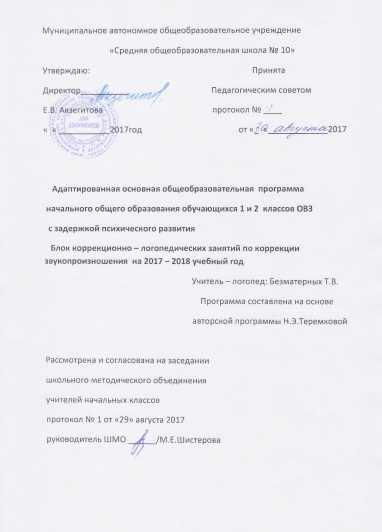 Адаптированная основная общеобразовательная программа общего образования обучающихся 1 и 2 классов с ОВЗ с ЗПР по коррекции звукопроизношения на 2017 – 2018 учебный годУчитель – логопед Безматерных Т.В.                                                                                          МАОУ « СОШ № 10»Пояснительная записка. Рабочая программа учебного курса логопедии для учащихся 1  и 2  классов  по коррекции звукопроизношения,  рассчитана на 35 часов. Один раз в неделю с учащимися 2 классов.  И два раза в неделю для 1 классов.Содержанием рабочей программы направлено на устранение пробелов в звуковой стороне, в развитии связной речи, лексико – грамматических и смысловых сторон речи.Данная программа построена на основе системного подхода, а так же с учётом тематики уроков русского языка. Такая координация учителя и учителя - логопеда способствует более эффективной коррекции недостатков речевого развития учащихся. Для реализации рабочей программы используется учебно – методический комплект, включающий в себя:Е.А. Екжанова « Эффективная коррекция для первоклассников в играх и упражнениях», Н.Э. Теремкова « Домашние логопедические занятия для детей с ОНР» В структуру занятий входит:- упражнения для развития артикуляционной моторики;- упражнения для развития общей координации движений и мелкой моторики пальцев рук;-дыхательная гимнастика;- гимнастика для глаз;- коррекция произношения, автоматизация и дифференциация звуков;- формирование фонематических процессов;- работа со словами, звуко – слоговой анализ слов;- работа над предложением;- обогащение и активизации словарного запаса.Цель программы: обогащать словарь, развивать связную речь, осуществлять коррекцию дефектов устной и письменной речи учащихся, способствующей успешной адаптации в учебной деятельности и дальнейшей социализации учащихся, развивать лексико – грамматические категории русского языка.Основные задачи программы:- обогащение и уточнение словарного запаса учащихся;- формирование навыков словообразования и словоизменения;- обучение правильному грамматическому оформлению предложений;- формирование связной речи;- развитие артикуляционных навыков;- развитие фонематического восприятия;- развития внимания к языковым явлениям, памяти, мышления.Предполагаемый результат.- правильное звукопроизношение всех звуков; - выполнять звуко – буквенный анализ слов;- устанавливать соотношения между буквами и звуками в слове;-  пользоваться различными способами словообразования;- использовать в речи различные конструкции предложений;- строить связное высказывание, устанавливать логику.Тематическое планирование работы с группой учащихся 1 и 2  класса с ОНР (35 часов)Список литературы:1. Н.Э. Теремкова  « Логопедические домашние задания для детей с ОНР »2. И.Н. Садовникова  « Нарушения письменной речи и их преодоление у младших школьников » 3. С.П. Цуканова, Л.Л. Бетц  « Я учусь говорить и читать »4.Е.А. Екжанова, О.А. Фроликова  « Эффективная коррекция для первоклассников в играх и упражнениях » МесяцДата занятияЛексикаГрамматика. Связная речьЯзыковой анализ и синтезРазвитие оптико-пространственных представлений. Мелкая моторика.Количество часовСентябрь1 неделяПервичная экспресс-диагностикаУглубленное обследование, формирование группПервичная экспресс-диагностикаУглубленное обследование, формирование группПервичная экспресс-диагностикаУглубленное обследование, формирование группПервичная экспресс-диагностикаУглубленное обследование, формирование групп1Сентябрь2 неделяПервичная экспресс-диагностикаУглубленное обследование, формирование группПервичная экспресс-диагностикаУглубленное обследование, формирование группПервичная экспресс-диагностикаУглубленное обследование, формирование группПервичная экспресс-диагностикаУглубленное обследование, формирование групп1Сентябрь3 неделяФрукты Слова, обозначающие предметы. Образование существительных множественного числа. Образование слов при помощи уменьшительно-ласкательных суффиксов. Местоимения МОЙ, МОЯ, МОЁ, МОИ. Образование относительных прилагательных. Работа над грамматическим оформлением предложения. Игра «Четвертый лишний». Расширение и активизация лексического запаса на заданную тему Речь. Предложение. Слово.Определение схемы собственного тела, правого и левого направлений в пространстве. Установление пространственных взаимоотношений объектов; последовательности предметного ряда, числового ряда. 2. стр 80 - 891Сентябрь4 неделяОвощи.Слова, обозначающие предметы. Согласование прилагательных с существительными. Согласование существительных с числительными. Образование существительных множественного числа. Образование слов при помощи уменьшительно-ласкательных суффиксов. Местоимения МОЙ, МОЯ, МОЁ, МОИ. Образование относительных прилагательных. Работа над грамматическим оформлением предложения. Слова, обозначающие признаки предметов. Подбор признаков к предметам по цвету, форме, величине, материалу. Составление описательного рассказа по наглядному плануСлог.Определение схемы собственного тела, правого и левого направлений в пространстве. Установление пространственных взаимоотношений объектов; последовательности предметного ряда, числового ряда.1Октябрь1 неделяСад – огород Слова, обозначающие предметы. Согласование прилагательных с существительными. Согласование существительных с числительными. Образование существительных множественного числа. Образование слов при помощи уменьшительно-ласкательных суффиксов. Местоимения МОЙ, МОЯ, МОЁ, МОИ. Образование относительных прилагательных. Работа над грамматическим оформлением предложения. Слова, обозначающие признаки предметов. Подбор признаков к предметам по цвету, форме, величине, материалу. Составление описательного рассказа по наглядному плануРазличение понятия «звук-буква».2.стр 102 - 110Временные представления (сутки, неделя, времена года, месяцы).2. стр 90 - 951Октябрь2 неделяСад - огородСлова, обозначающие предметы. Согласование прилагательных с существительными. Согласование существительных с числительными. Образование существительных множественного числа. Образование слов при помощи уменьшительно-ласкательных суффиксов. Местоимения МОЙ, МОЯ, МОЁ, МОИ. Образование относительных прилагательных. Работа над грамматическим оформлением предложения. Слова, обозначающие признаки предметов. Подбор признаков к предметам по цвету, форме, величине, материалу. Составление описательного рассказа по наглядному плану.Гласные звуки I ряда (звук А). Образование гласного звука. Условное обозначение.Соотнесение звука с буквой. Возраст и роли в семье.2. стр 931Октябрь3 неделяДеревья. Слова, обозначающие предметы. Слова, обозначающие действия предметов. Слова, обозначающие признаки предметов. Образование относительных прилагательных. Работа над грамматическим оформлением предложения. Однородные определения. Игра «Четвертый лишний». Составление описательного рассказа по наглядному плану.Гласные звуки I ряда.(звук У). Выделение гласных звуков в слогах, словах. Сравнение элементов букв.Графический диктант по клеточкам.1Октябрь4 неделяЯгодыСлова, обозначающие предметы. Согласование прилагательных с существительными. Согласование существительных с числительными. Образование существительных множественного числа. Местоимения МОЙ, МОЯ, МОЁ, МОИ. Образование относительных прилагательных. Работа над грамматическим оформлением предложения. Слова, обозначающие признаки предметов. Слова, обозначающие действия предметов. Многозначность слов. Предлоги В, НА, ЗА, ПОД.Гласные звуки I ряда.(звук И). Выделение гласных звуков в слогах, словах. Сравнение элементов букв.Штриховка карандашом.1Ноябрь2 неделяОсеньСлова, обозначающие предметы. Согласование прилагательных с существительными. Согласование существительных с числительными. Образование существительных множественного числа. Местоимения МОЙ, МОЯ, МОЁ, МОИ. Образование относительных прилагательных. Работа над грамматическим оформлением предложения. Слова, обозначающие признаки предметов. Слова, обозначающие действия предметов.Знакомство с согласными звуками. Уточнение артикуляции. Буква М«Копируй узор»1Ноябрь3 неделяЧеловек. Игрушки.Слова, обозначающие предметы. Согласование прилагательных с существительными. Согласование существительных с числительными. Образование существительных множественного числа. Местоимения МОЙ, МОЯ, МОЁ, МОИ. Образование относительных прилагательных. Работа над грамматическим оформлением предложения. Слова, обозначающие признаки предметов. Слова, обозначающие действия предметов. Рассказ по плану. Предлоги.Дифференциация гласных и согласных звуков. Буквы Х и О«Дорисуй вторую половину».1Ноябрь4 неделяПосуда. Продукты питания.Слова, обозначающие предметы. Согласование прилагательных с существительными. Согласование существительных с числительными. Образование существительных множественного числа. Местоимения МОЙ, МОЯ, МОЁ, МОИ. Образование относительных прилагательных. Многозначность слов. Работа над грамматическим оформлением предложения. Слова, обозначающие признаки предметов. Слова, обозначающие действия предметов. Звуко-слоговой анализ и синтез. Буквы Х и ЫПрописи элементов букв1Декабрь1 неделяОдежда. Обувь. Головные уборы.Слова, обозначающие предметы. Согласование прилагательных с существительными. Образование слов при помощи уменьшительно-ласкательных суффиксов. Согласование существительных с числительными. Образование существительных множественного числа. Местоимения МОЙ, МОЯ, МОЁ, МОИ. Образование относительных прилагательных. Многозначность слов. Работа над грамматическим оформлением предложения. Слова, обозначающие признаки предметов. Слова, обозначающие действия предметов. Рассказ по плану.Звуко-слоговой анализ и синтез. Буква Н.Конструирование и реконструирование букв.1Декабрь2 неделяЗима. Зимние забавы.Слова, обозначающие предметы. Образование слов при помощи уменьшительно-ласкательных суффиксов. Согласование существительных с числительными. Образование относительных прилагательных. Работа над грамматическим оформлением предложения. Слова, обозначающие признаки предметов. Слова, обозначающие действия предметов. Звуко-слоговой анализ и синтез. Ударение. Буквы Н-МКонструирование и реконструированиебукв.1Декабрь3 неделяЗимующие птицы.Слова, обозначающие предметы. Согласование прилагательных с существительными. Образование слов при помощи уменьшительно-ласкательных суффиксов. Согласование существительных с числительными. Образование существительных множественного числа. Местоимения МОЙ, МОЯ, МОЁ, МОИ. Образование относительных прилагательных. Многозначность слов. Работа над грамматическим оформлением предложения. Слова, обозначающие признаки предметов. Слова, обозначающие действия предметов.  Образование слов с помощью приставок. Пересказ текста. Составление рассказа по серии сюжетных картин.Буква С.Конструирование и реконструирование букв.1Декабрь4 неделяНовый год.Образование слов при помощи уменьшительно-ласкательных суффиксов. Согласование существительных с числительными. Образование существительных множественного числа. Местоимения МОЙ, МОЯ, МОЁ, МОИ. Работа над грамматическим оформлением предложения. Слова, обозначающие признаки предметов. Слова, обозначающие действия предметов.  Составление рассказа по сюжетной картине.Глухие и звонкие согласные. Ударение.Конструирование и реконструирование букв.1Январь2 неделяДикие животные.Образование слов при помощи уменьшительно-ласкательных суффиксов. Согласование существительных с числительными. Согласование прилагательных с существительными. Образование существительных множественного числа. Местоимения МОЙ, МОЯ, МОЁ, МОИ. Образование притяжательных прилагательных. Работа над грамматическим оформлением предложения. Слова, обозначающие признаки предметов. Слова, обозначающие действия предметов.  Составление описательного рассказа.Твердые и мягкие согласные. Прописывание слогов и слов. 1Январь3 неделяДомашние животные.Образование слов при помощи уменьшительно-ласкательных суффиксов. Согласование существительных с числительными. Согласование прилагательных с существительными. Образование существительных множественного числа. Местоимения МОЙ, МОЯ, МОЁ, МОИ. Образование притяжательных прилагательных. Работа над грамматическим оформлением предложения. Слова, обозначающие признаки предметов. Слова, обозначающие действия предметов.  Составление описательного рассказа.Всегда мягкие согласные.  Всегда твердые согласные.Прописывание слогов и слов.1Январь4 неделяДомашние птицы.Образование слов при помощи уменьшительно-ласкательных суффиксов. Согласование существительных с числительными. Согласование прилагательных с существительными. Образование существительных множественного числа. Местоимения МОЙ, МОЯ, МОЁ, МОИ. Образование притяжательных прилагательных. Работа над грамматическим оформлением предложения. Слова, обозначающие признаки предметов. Слова, обозначающие действия предметов.  Составление описательного рассказа.Буква К.Прописывание слогов и слов.1Февраль1 неделяЗоопарк.Образование слов при помощи уменьшительно-ласкательных суффиксов. Согласование прилагательных с существительными. Согласование существительных с числительными. Образование существительных множественного числа. Местоимения МОЙ, МОЯ, МОЁ, МОИ. Образование притяжательных прилагательных. Работа над грамматическим оформлением предложения. Слова, обозначающие признаки предметов. Слова, обозначающие действия предметов.  Составление описательного рассказа.Звук и буква Й. Прописывание слогов и слов.1Февраль2 неделяТранспорт.Образование слов при помощи уменьшительно-ласкательных суффиксов. Согласование существительных с числительными. Согласование прилагательных с существительными. Образование существительных множественного числа. Работа над грамматическим оформлением предложения. Слова, обозначающие признаки предметов. Слова, обозначающие действия предметов.  Многозначность слов. Образование сложных слов. Слова противоположные по значению. Дополнение рассказа нужными словами.Гласные IIряда: буква Я. Дифференциация А-Я.Схема слова.Прописывание слогов и слов.1Февраль3 неделяАрмия. 23 февраля.Образование слов при помощи уменьшительно-ласкательных суффиксов. Согласование существительных с числительными. Согласование прилагательных с существительными. Образование существительных множественного числа. Работа над грамматическим оформлением предложения. Слова, обозначающие признаки предметов. Слова, обозначающие действия предметов.  Слова противоположные по значению. Рассказ о папе (дедушке) в армии.Гласные IIряда: буква Ю. Дифференциация У-Ю. Схема слова.Прописывание предложений.1Март1 неделяМамин праздник.Образование слов при помощи уменьшительно-ласкательных суффиксов. Согласование существительных с числительными. Согласование прилагательных с существительными. Образование существительных множественного числа. Работа над грамматическим оформлением предложения. Слова, обозначающие признаки предметов. Слова, обозначающие действия предметов.  Многозначность слов. Образование сложных слов. Слова противоположные по значению. Портрет мамы.Гласные IIряда: буква Е. Схема слова. Схема слова. Дифференциация Е-ЭПрописывание предложений.1Март2 неделяВесна.Слова, обозначающие предметы. Образование слов при помощи уменьшительно-ласкательных суффиксов. Согласование существительных с числительными. Согласование прилагательных с существительными. Работа над грамматическим оформлением предложения. Слова, обозначающие признаки предметов. Слова, обозначающие действия предметов. Слова противоположные по значению. Рассказ по картине «Нелепицы».Гласные IIряда: буква Ё. Дифференциация О-Ё. Схема слова.Прописывание предложений.1Март3 неделяПерелетные птицы.Образование слов при помощи уменьшительно-ласкательных суффиксов. Согласование существительных с числительными. Согласование прилагательных с существительными. Образование существительных множественного числа. Образование притяжательных прилагательных. Работа над грамматическим оформлением предложения. Слова, обозначающие признаки предметов. Слова, обозначающие действия предметов.  Образование сложных слов. Пересказ истории по серии сюжетных картин.Парные согласные.Прописывание предложений.1Апрель.1 неделяКосмос.Образование слов при помощи уменьшительно-ласкательных суффиксов. Согласование существительных с числительными. Согласование прилагательных с существительными. Образование существительных множественного числа. Работа над грамматическим оформлением предложения. Слова, обозначающие признаки предметов. Слова, обозначающие действия предметов.  Парные согласные.Прописывание текстов.1Апрель.2 неделяПрофессии.Образование слов при помощи уменьшительно-ласкательных суффиксов. Согласование существительных с числительными. Согласование прилагательных с существительными. Образование существительных множественного числа. Местоимения МОЙ, МОЯ, МОЁ, МОИ. Работа над грамматическим оформлением предложения. Слова, обозначающие признаки предметов. Слова, обозначающие действия предметов. Пересказ текста.Парные согласные.Прописывание текстов.1Апрель.3 неделяИнструменты.Образование слов при помощи уменьшительно-ласкательных суффиксов. Согласование существительных с числительными. Согласование прилагательных с существительными. Образование существительных множественного числа. Работа над грамматическим оформлением предложения. Слова, обозначающие признаки предметов. Слова, обозначающие действия предметов. Местоимения МОЙ, МОЯ, МОЁ, МОИ. Составление рассказа по серии сюжетных картин.Парные согласные.Прописывание текстов.1Апрель.4 неделяМебель.Образование слов при помощи уменьшительно-ласкательных суффиксов. Согласование существительных с числительными. Согласование прилагательных с существительными. Образование существительных множественного числа. Образование относительных прилагательных. Работа над грамматическим оформлением предложения. Слова, обозначающие признаки предметов. Слова, обозначающие действия предметов. Многозначность слов. Местоимения МОЙ, МОЯ, МОЁ, МОИ.  Составление рассказа по серии сюжетных картин.Парные согласные.Прописывание текстов.1Май1 неделяРыбы. Обитатели морей и океанов.Образование слов при помощи уменьшительно-ласкательных суффиксов. Согласование существительных с числительными. Согласование прилагательных с существительными. Образование существительных множественного числа. Образование притяжательных прилагательных. Работа над грамматическим оформлением предложения. Слова, обозначающие признаки предметов. Слова, обозначающие действия предметов.  Образование сложных слов. Пересказ истории по серии сюжетных картин.Мягкий знак. Твердый знак.Прописывание текстов.1Май2 неделяЛето. Цветы. Насекомые.Образование слов при помощи уменьшительно-ласкательных суффиксов. Согласование существительных с числительными. Согласование прилагательных с существительными. Образование существительных множественного числа. Образование относительных прилагательных. Работа над грамматическим оформлением предложения. Слова, обозначающие признаки предметов. Слова, обозначающие действия предметов. Многозначность слов. Местоимения МОЙ, МОЯ, МОЁ, МОИ.  Составление рассказа по серии сюжетных картин.ПовторениеПрописывание текстов.1Май3 неделяМониторинг.Мониторинг.Мониторинг.Мониторинг.1Май4 неделяМониторинг.Мониторинг.Мониторинг.Мониторинг.          1